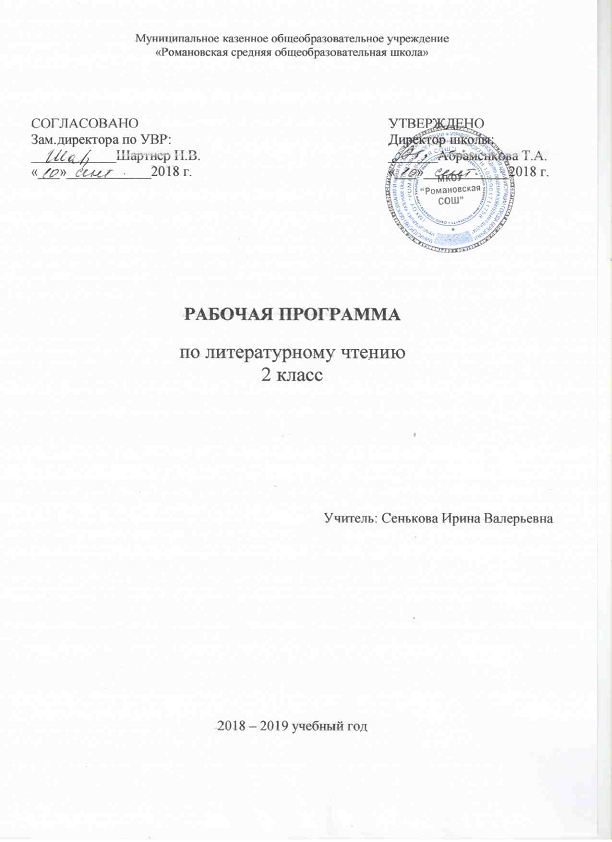 ЛИТЕРАТУРНОЕ ЧТЕНИЕПОЯСНИТЕЛЬНАЯ ЗАПИСКАПрограмма разработана на основе Федерального государственного образовательного стандарта начального общего образования, Концепции духовно-нравственного развития и воспитания личности гражданина России, планируемых результатов начального общего образования.Литературное чтение — один из основных предметов в обучении младших школьников. Он формирует общеучебный навык чтения и умение работать с текстом, пробуждает интерес к чтению художественной литературы и способствует общему развитию ребёнка, его духовно-нравствен ному и эстетическому воспитанию.Успешность изучения курса литературного чтения обеспечивает результативность по другим предметам начальной школы.Курс литературного чтения направлен на достижение следующих целей:—  овладение осознанным, правильным, беглым и выразительным чтением как базовым навыком в системе образования младших школь ников; совершенствование всех видов речевой деятельности, обеспечивающих умение работать с разными видами текстов; развитие ин тереса к чтению и книге; формирование читательского кругозора и приобретение опыта в выборе книг и самостоятельной читательской деятельности;—  развитие художественно-творческих и познавательных способно стей, эмоциональной отзывчивости при чтении художественных произ ведений; формирование эстетического отношения к слову и умения по нимать художественное произведение;—  обогащение нравственного опыта младших школьников средства ми художественной литературы; формирование нравственных чувств и представлений о добре, дружбе, правде и ответственности; воспитание интереса и уважения к отечественной культуре и культуре народов много национальной России и других стран.Литературное чтение как учебный предмет в начальной школе имеет большое значение в решении задач не только обучения, но и воспитания.Знакомство учащихся с доступными их возрасту художественными произведениями, духовно-нравственное и эстетическое содержание которых активно влияет на чувства, сознание и волю читателя, способствует формированию личных качеств, соответствующих национальным и общечеловеческим ценностям. Ориентация учащихся на моральные нормы развивает у них умение соотносить свои поступки с этическими принципами поведения культурного человека, формирует навыки доброжелательного сотрудничества.Важнейшим аспектом литературного чтения является формирование навыка чтения и других видов речевой деятельности учащихся. Они ов ладевают осознанным и выразительным чтением, чтением текстов про себя, учатся ориентироваться в книге, использовать её для расширения своих знаний об окружающем мире.В процессе освоения курса у младших школьников повышается уровень коммуникативной культуры: формируются умения составлять диалоги, высказывать собственное мнение, строить монолог в соответствии с речевой задачей, работать с различными видами текстов, самостоятельно пользоваться справочным аппаратом учебника, находить информацию в словарях, справочниках и энциклопедиях.На уроках литературного чтения формируется читательская компетентность, помогающая младшему школьнику осознать себя грамотным читателем, способным к использованию читательской деятельности для своего самообразования. Грамотный читатель обладает потребностью в постоянном чтении книг, владеет техникой чтения и приёмами работы с текстом, пониманием прочитанного и прослушанного произведения, знанием книг, умением их самостоятельно выбрать и оценить.Курс литературного чтения пробуждает интерес учащихся к чтению художественных произведений. Внимание начинающего читателя обращается на словесно-образную природу художественного произведения, на отношение автора к героям и окружающему миру, на нравственные проблемы, волнующие писателя. Младшие школьники учатся чувствовать красоту поэтического слова, ценить образность словесного искусства.Изучение предмета «Литературное чтение» решает множество важнейших задач начального обучения и готовит младшего школьника к успешному обучению в средней школе.Учебно-тематический план.Примерный график проведения проверочных и контрольных работ.Требования к уровню подготовки учащихся.К концу  изучения во втором классе курса «Литературное чтение» будет сформирована готовность обучающихся к дальнейшему образованию, достигнут необходимый уровень их читательской компетентности, литературного и речевого развития.Второклассники научатся:-осозновать значимость чтения для своего развития, для успешного обучения другими предметам и в дальнейшей жизни;-читать осознанно, правильно, бегло(целыми словами вслух-не менее 50-60 слов в минуту) и выразительно доступные по содержанию и объёму произведения.-применять различные способы чтения(ознакомительное, творческое, изучающее, поисковое)-полноценно воспринимать (при чтении вслух и про себя, при прослушивании) художественную литературу, получая от этого удовольствие, эмоционально отзываться на прочитанное.-ориентироваться в нравственном содержании прочитанного, оценивать поступки персонажей с точки зрения общепринятых морально-этических норм;-работать с литературным текстом с точки зрения его эстетической и моральной сущности;-определять авторскую позицию и выражать своё отношение к герою и его поступкам;-устанавливать причинно –следственные связи и определять жанр, тему и главную мысль произведения; характеризовать героев;- отличать поэтический текст от прозаического;- распознавать основные жанровые особенности фольклорных форм (сказки, загадки, пословицы, небылицы, считалки, песни, скороговорки…)- осуществлять различные формы интерпретации текста (выразительное чтение, декламация, драматизация, словесное рисование, творческий пересказ…)- делить текст на части, озаглавливать их, составлять простой план;- передавать содержание прочитанного или прослушанного текста в виде пересказа(полного, выборочного, краткого) с учётом специфики текстов.- высказывать собственное мнение и обосновывать его фактами из текста;- создавать собственные небольшие тексты (повествование, описание, рассуждение)на основе художественногопроизхведения, репродукции картин художников, по серии иллюстраций к произведению или на основе личного опыта;- осуществлять поиск необходимой информации в художественном, учебном, научно-популярном текстах;- ориентироваться в отдельной книге и в группе кних, представленных в детской библиотеке.Второклассники получат возможность научиться:-осознавать основные духовно-нравственные ценности человечества;-воспринимать окружающий мир в его единстве и многообразии;- применять в учебной и в реальной жизни доступные для освоения в данном возрасте личностные и регулятивные универсальные учебные действия;-испытывать чувство гордости за свою Родину, народ и историю;-уважать культуру народов многонациональной России и других стран;- бережно и ответственно относиться к окружающей природе;Развивать способности к эмпатии, эмоционально-нравственной отзывчивости (на основе сопереживания литературным героям)-определять сходство и различие произведений разных жанров;-использовать полученную при чтении научно-популярного и учебного текста информацию в практическо деятельности;-высказывать и пояснять свою точку зрения;-применять правила сотрудничества;-выделять в тексте опорные слова;- делать устную презентацию книги;- пользоваться тематическим каталогом;- работать с детской периодикой;-расширять свой читательский кругозор и приобретать дальнейший опыт самостоятельной читательской деятельностиПланируемые результаты изучения курсаРеализация программы обеспечивает достижение выпускниками начальной школы следующих личностных, метапредметных и предметных результатов:                                                                                                Личностные результаты:1)  формирование чувства гордости за свою Родину, её историю, российский народ, становление гуманистических и демократических цен ностных ориентации многонационального российского общества;2)  формирование средствами литературных произведений целостного взгляда на мир в единстве и разнообразии природы, народов, культур и религий;3)  воспитание художественно-эстетического вкуса, эстетических потребностей, ценностей и чувств на основе опыта слушания и заучивания наизусть произведений художественной литературы;4)  развитие этических чувств, доброжелательности и эмоционально-нравственной отзывчивости, понимания и сопереживания чувствам других людей;5)  формирование уважительного отношения к иному мнению, исто рии и культуре других народов, выработка умения терпимо относиться к людям иной национальной принадлежности;6)  овладение начальными навыками адаптации к школе, школьному коллективу;7)   принятие и освоение социальной роли обучающегося, развитие мотивов учебной деятельности и формирование личностного смысла учения;8)  развитие самостоятельности и личной ответственности за свои по ступки на основе представлений о нравственных нормах общения;9)  развитие навыков сотрудничества со взрослыми и сверстника в разных социальных ситуациях, умения избегать конфликтов и находить выходы из спорных ситуаций, умения сравнивать поступки героев литературных произведений со своими собственными поступками, осмысливать поступки героев;10)  наличие мотивации к творческому труду и бережному отношен к материальным и духовным ценностям, формирование установки безопасный, здоровый образ жизни.                                                                                      Метапредметные результаты:1)  овладение способностью принимать и сохранять цели и задачи учебной деятельности, поиска средств её осуществления;2)  освоение способами решения проблем творческого и поискового характера;-3)  формирование умения планировать, контролировать и оценивать учебные действия в соответствии с поставленной задачей и условиям её реализации, определять наиболее эффективные способы достижения результата;4)  формирование умения понимать причины успеха/неуспеха учебной деятельности и способности конструктивно действовать даже в ситуациях неуспеха;5)  использование знаково-символических средств представления ин формации о книгах;6)  активное использование речевых средств для решения коммуникативных и познавательных задач;7)   использование различных способов поиска учебной информации в справочниках, словарях, энциклопедиях и интерпретации ин формации в соответствии с коммуникативными и познавательными задачами;8)  овладение навыками смыслового чтения текстов в соответствии с целями и задачами, осознанного построения речевого высказывания в соответствии с задачами коммуникации и составления текстов в устной и письменной формах;9)  овладение логическими действиями сравнения, анализа, синтеза, обобщения, классификации по родовидовым признакам, установления причинно-следственных связей, построения рассуждений;10)  готовность слушать собеседника и вести диалог, признавать раз личные точки зрения и право каждого иметь и излагать своё мнение и аргументировать свою точку зрения и оценку событий;11)  умение договариваться о распределении ролей в совместной деятельности, осуществлять взаимный контроль в совместной деятельности, обшей цели и путей её достижения, осмысливать собственное поведение и поведение окружающих;12) готовность конструктивно разрешать конфликты посредством учёта интересов сторон и сотрудничества.                                                                                      Предметные результаты:1)  понимание литературы как явления национальной и мировой куль туры, средства сохранения и передачи нравственных ценностей и тради ций;2)   осознание значимости чтения для личного развития; формирование представлений о Родине и её людях, окружающем мире, куль туре, первоначальных этических представлений, понятий о добре и зле, дружбе, честности; формирование потребности в систематическом чтении;3)  достижение необходимого для продолжения образования уровня читательской компетентности, общего речевого развития, т. е. овладение чтением вслух и про себя, элементарными приёмами анализа художественных, научно-познавательных и учебных текстов с использованием элементарных литературоведческих понятий;4)  использование разных видов чтения (изучающее (смысловое), выборочное, поисковое); умение осознанно воспринимать и оценивать со держание и специфику различных текстов, участвовать в их обсуждении, давать и обосновывать нравственную оценку поступков героев;5)  умение самостоятельно выбирать интересующую литературу, пользоваться справочными источниками для понимания и получения дополнительной информации, составляя самостоятельно краткую ан нотацию;6)  умение использовать простейшие виды анализа различных тек стов: устанавливать причинно-следственные связи и определять глав ную мысль произведения, делить текст на части, озаглавливать их, составлять простой план, находить средства выразительности, пере сказывать произведение;7)  умение работать с разными видами текстов, находить характерные особенности научно-познавательных, учебных и художественных произведений. На практическом уровне овладеть некоторыми видами письменной речи (повествование — создание текста по аналогии, рассуждение — письменный ответ на вопрос, описание — характеристика героев). Умение написать отзыв на прочитанное произведение;8)  развитие художественно-творческих способностей, умение создавать собственный текст на основе художественного произведения, репродукции картин художников, иллюстраций, на основе личного опыта.Для реализации программного содержания используются следующие учебные пособия:Литературное чтение. Учебник для 2 класса начальной школы. В 2-х ч. Климанова Л.Ф., Горецкий В. Г., Голованова М. В.-М.:Просвещение, 2012.Литературное чтение. Рабочая тетрадь. 2 класс. Бойкина М. В., Виноградская Л. А.-М.:-Просвещение, 2013Учебно-методическая литература:Климанова Л. Ф., Бойкина М. В, Литературное чтение: Рабочие программы:1-4 классы.-М.:Просвещение, 2012Стефаненко Н. А. литературное чтение. Методические рекомендации. 2 класс.-МКалендарно-тематическое планированиеМатериально-техническое обеспечение образовательного процессаТребования к оснащению учебного процесса на уроках литературного чтения: Для работы учащимся необходимы:Печатные пособияНаборы сюжетных картинок в соответствии с тематикой, определённой в примерной программе по литературному чтению ( в том числе в цифровой форме).Словари по русскому языку: толковый словарь, словарь фразеологизмов.Детские книги разных типов из круга детского чтения.Портреты поэтов и писателей.Технические средства обученияОборудование рабочего места учителя:- Классная доска с креплениями для таблиц.- Магнитная доска.- Персональный компьютер с принтером.- Ксерокс.- Аудиомагнитофон.- CD/DVD-проигрыватель.- Телевизор с диагональю не менее .- Проектор для демонстрации слайдов.- Мультимедийный проектор. - Экспозиционный экран размером 150 Х .Экранно-звуковые пособияАудиозаписи художественного исполнения изучаемых произведений в соответствии с программой обучения.Видеофильмы, соответствующие содержанию обучения (по возможности).Слайды (диапозитивы), соответствующие тематике программы по литературному чтению.Мультимедийные (цировые) образовательные ресурсы, соответствующие тематике программы.Оборудование классаУченические столы двухместные с комплектом стульев.Стол учительский с тумбой.Шкафы для хранения учебников, дидактических материалов, пособий, учебного оборудования и пр.Настенные доски (полки) для вывешивания иллюстративного материала.Подставки для книг, держатели для схем и таблиц.Полки для «Уголка книг».№Наименование разделов и тем.Всего часов.1.Самое великое чудо на свете.12.Устное народное творчество.123.Люблю природу русскую.Осень.74.Русские писатели.155.О братьях наших меньших.106.Из детских журналов.97.Люблю природу русскую.Зима.108.Писатели-детям.219.Я и мои друзья.1310.Люблю природу русскую.Весна811.И в шутку , и всерьёз.1212.Литература зарубежных стран.1413.Резервные уроки.4Итого136Период обучения.Количество часовДиагностический материал.1 четверть36 часовТест-1Проверочная работа-1Контрольная работа-1Проверка техники чтения-1Вводная диагностическая работа-12 четверть28 часовТест-1Контрольных работ-3Проверка техники чтения-13 четверть40 часовКонтрольных работ-2Проверка техники чтения-14 четверть32 часаПроверочных работ-2Проверка техники чтения-1Контрольная работа-1Итоговая диагностическая работа-1Итого:136 часовПроверочных работ-3Тестов-2Конрольных работ-7Диагностических работ-2№п/пДатаТема урокаТип урокаОсновные видыучебнойдеятельностиПланируемые результаты освоения материалаУниверсальные учебные действия1 четверть (36 часов)1 четверть (36 часов)1 четверть (36 часов)1 четверть (36 часов)1 четверть (36 часов)1 четверть (36 часов)1 четверть (36 часов)1Самое великое чудо на свете. Р.С. Сеф «Читателю».Урок введения в новую тему.Ориентироваться в учебнике по литературному чтению, применять систему условных обозначений, предполагать на основе названия содержание текста или главы.Знание структуры учебника, системы условных обозначений. Умение пользоваться оглавлением, словарём. Умение составлять небольшие монологические высказывания с опорой на авторский текст.Использовать знаково-символические средства, в том числе модели и схемы, для решения учебных задач.Устное народное творчество (12 часов)Устное народное творчество (12 часов)Устное народное творчество (12 часов)Устное народное творчество (12 часов)Устное народное творчество (12 часов)Устное народное творчество (12 часов)Устное народное творчество (12 часов)2Русские народные песни.Вводная диагностическая работа.Комбинированный урок.Прогнозировать содержание раздела, читать, выражая настроение произведения, находить созвучные окончания в тексте.Знание названий, содержания изученных произведений и их авторов. Умение создавать небольшой устный текст на заданную тему.Учиться основам смыслового чтения поэтического текста, выделять существенную информацию.3Потешки и прибаутки, считалки и небылицы.Урок изучения нового материала.Находить слова, которые помогают представить героя произведения устного народного творчества. Находить различие в потешках и прибаутках, сходных по теме.Знание правил заучивания стихотворений, малые фольклорные жанры: считалки, небылицы, потешки и прибаутки. Умение выполнять словесное рисование картин природы, читать осознанно текст художественного произведения.Осуществлять анализ объектов с выделением существенных и несущественных признаков.4Загадки, пословицы и поговорки.Комбинированный урок.Знакомство с русскими народными пословицами. Объяснять смысл пословиц, соотносить смысл пословиц с содержанием и жизненным опытом. Придумывать рассказ по пословице и соотносить содержание рассказа с пословицей. Анализировать загадки, соотносить загадки и отгадки. Моделировать загадки.Знание малых фольклорных жанров, народных загадок. Умение приводить примеры произведений фольклора, составлять свои загадки, участвовать в диалоге при обсуждении темы урока. Осуществлять анализ объектов с выделением существенных и несущественных признаков.5Сказки. Ю.П. Мориц «Сказка по лесу идёт».Урок-сказка.Читать вслух с постепенным переходом на чтение про себя. Придумывать свои собственные сказочные сюжеты. Исправлять допущенные ошибки при повторном чтении. Знание малых фольклорных жанров, народных загадок. Умение приводить примеры произведений фольклора, составлять свои загадки, участвовать в диалоге при обсуждении темы урока.Осуществлять поиск необходимой информации для выполнения учебных заданий с использованием учебной литературы.6Русская народная сказка «Петушок и бобовое зёрнышко».Урок-драматизация.Читать вслух с постепенным переходом на чтение про себя. Читать, передавая настроение героя. Читать по ролям. Рассказывать сказку, используя иллюстрации в книге. Знание понятий «народная сказка» и «авторская сказка». Умение читать осознанно текст художественного произведения, пересказывать текст, используя иллюстрации учебника, приводить примеры произведений фольклора.Учиться основам смыслового чтения художественных и познавательных текстов, выделять существенную информацию из текстов разных видов. Читать целыми словами с переходом на схватывание смысла фразы.7Русская народная сказка «У страха глаза велики».Урок закрепления и систематизации знаний.Читать, передавая настроение героя. Характеризовать героев сказки. Придумывать свои собственные сказочные сюжеты. Исправлять допущенные ошибки при повторном чтении.Знание понятий «народная сказка» и «авторская сказка». Умение читать осознанно текст художественного произведения, пересказывать текст, используя иллюстрации учебника, приводить примеры произведений фольклора.Осуществлять поиск необходимой информации для выполнения учебных заданий с использованием учебной литературы. Читать целыми словами с переходом на схватывание смысла фразы.8Русская народная сказка «Лиса и тетерев».Проверка техники чтения. Комбинированный урок.Читать вслух с постепенным переходом на чтение про себя. Характеризовать героев сказки. Составлять план сказки. Пересказывать по составленному плану. Исправлять ошибки, допущенные при пересказе.Знание понятий «народная сказка» и «авторская сказка». Умение читать осознанно текст художественного произведения, пересказывать текст, используя план текста, приводить примеры произведений фольклора.Устанавливать причинно-следственные связи, строить речевое высказывание в устной и письменной форме. Читать целыми словами с переходом на схватывание смысла фразы.9Русская народная сказка «Лиса ижуравль».Урок-исследование.Читать вслух с постепенным переходом на чтение про себя. Характеризовать героев сказки. Составлять план сказки. Рассказывать сказку, используя иллюстрации в книге. Исправлять ошибки, допущенные при пересказе.Знание понятий «народная сказка» и «авторская сказка». Умение читать осознанно текст художественного произведения, пересказывать текст, используя план текста, приводить примеры произведений фольклора.Осуществлять анализ объектов с выделением существенных и несущественных признаков. Читать целыми словами с переходом на схватывание смысла фразы.10Русская народная сказка «Каша из топора».Урок-проект.Читать вслух с постепенным переходом на чтение про себя. Характеризовать героев сказки. Составлять план сказки. Пересказывать по составленному плану. Исправлять ошибки, допущенные при пересказе.Знание понятий «народная сказка» и «авторская сказка». Умение читать осознанно текст художественного произведения, пересказывать текст, используя план текста, приводить примеры произведений фольклора.Учиться основам смыслового чтения художественных и познавательных текстов, выделять существенную информацию из текстов разных видов. Читать целыми словами с переходом на схватывание смысла фразы.11Русская народная сказка «Гуси-лебеди».Урок закрепления и систематизации знаний.Читать вслух с постепенным переходом на чтение про себя. Характеризовать героев сказки. Составлять план сказки. Рассказывать сказку, используя иллюстрации в книге. Исправлять ошибки, допущенные при пересказе.Знание понятий «народная сказка» и «авторская сказка». Умение читать осознанно текст художественного произведения, пересказывать текст, используя план текста, приводить примеры произведений фольклора.Учиться основам смыслового чтения художественных и познавательных текстов, выделять существенную информацию из текстов разных видов. Читать целыми словами с переходом на схватывание смысла фразы.12А.А. Шибаев «Вспомни сказку».Урок закрепления и систематизации знаний.Читать вслух с постепенным переходом на чтение про себя. Характеризовать героев сказки. Соотносить пословицы со сказками.Знание народных сказок. Умение читать выразительно текст, различать жанры художественной литературы, приводить примеры художественных произведений разной тематики по изученному материалу.Осуществлять анализ объектов с выделением существенных и несущественных признаков.13Обобщающий урок по теме «Устное на-родное творчество». Тест №1.Урок обобщения и систематизации.Систематизировать и проверить свои знания по данной теме. Отвечать на вопросы, формулировать выводы по теме. Знание народных сказок. Умение читать выразительно текст, различать жанры художественной литературы, приводить примеры художественных произведений разной тематики по изученному материалу.Обобщать, т.е. осуществлять генерализацию и выведение общности для целого ряда или класса единичных объектов на основе выделения сущностной связи.Люблю природу русскую! Осень (7 часов)Люблю природу русскую! Осень (7 часов)Люблю природу русскую! Осень (7 часов)Люблю природу русскую! Осень (7 часов)Люблю природу русскую! Осень (7 часов)Люблю природу русскую! Осень (7 часов)Люблю природу русскую! Осень (7 часов)14Нравится ли вам осень? Осенние загадки.Урок-исследование.Прогнозировать содержание раздела. Отвечать на вопросы, используя свои наблюдения. Формулировать ответы. Составлять загадки, используя свои знания сезонных изменений в природе. Работать в парах. Знание понятия «устное народное творчество». Умение читать осознанно текст, пересказывать его, объяснять смысл пословиц. Умение различать элементы книги (обложка, оглавление, титульный лист, иллюстрация, аннотация).Осуществлять анализ объектов с выделением существенных и несущественных признаков.15Ф. Тютчев «Есть в осени первоначальной …» К. Бальмонт «Поспевает брусника…»А. Плещеев «Осень наступила …»Урок изучения нового материала.Читать стихотворения, передавая с помощью интонации настроение поэта. Сравнивать стихи разных поэтов на одну тему. Объяснять интересные выражения в лирическом тексте.Знание произведений русских поэтов. Умение выразительно читать стихотворение, использовать интонацию, читать стихотворения наизусть (по выбору).Учиться основам смыслового чтения поэтического текста, выделять существенную информацию. Осуществлять анализ объектов с выделением существенных и несущественных признаков. Декламировать произведения. Определять эмоциональный характер текста.16А. Фет «Ласточки пропали…»А. Толстой «Осень».Урок изучения нового материала.Читать стихотворение, передавая с помощью интонации настроение поэта. Слушать звуки осени, переданные в лирическом произведении. Представлять картины осенней природы.Знание произведений русских поэтов. Умение описывать поэтический образ осени в стихах, анализировать поэтическое изображение осени в стихах, читать стихотворения наизусть (по выбору).Учиться основам смыслового чтения поэтического текста, выделять существенную информацию. Осуществлять анализ объектов с выделением существенных и несущественных признаков. Декламировать произведения. Определять эмоциональный характер текста.17С. Есенин «Закружилась листва золотая».В. Брюсов «Сухие листья».И. Токмакова «Опустел скворечник».Урок изучения нового материала.Читать стихотворения, передавая с помощью интонации настроение поэта. Сравнивать стихи разных поэтов на одну тему. Объяснять интересные выражения в лирическом тексте. Иллюстрировать стихотворения.Знание произведений русских поэтов. Умение описывать поэтический образ осени в стихах, анализировать поэтическое изображение осени в стихах, читать стихотворения наизусть (по выбору).Осуществлять подведение под понятие на основе распознавания объектов, выделения существенных признаков и их синтеза. Декламировать произведения. Определять эмоциональный характер текста.18В.Д. Берестов «Хитрые грибы». Урок-проект.Читать стихотворение, передавая с помощью интонации настроение поэта. Наблюдать за жизнью слов в художественном тексте. Объяснять интересные выражения в лирическом тексте. Иллюстрировать стихотворение.Знание произведений русских поэтов. Умение описывать поэтический образ осени в стихах, анализировать поэтическое изображение осени в стихах, определять тему и главную мысль произведения.Устанавливать аналогии, формулировать собственное мнение и позицию, выделять существенную информацию. Декламировать произведения. Определять эмоциональный характер текста.19М.М. Пришвин «Осеннее утро».Комбинированный урок.Читать произведение, передавая с помощью интонации настроение автора. Иллюстрировать рассказ. Наблюдать за жизнью слов в художественном тексте.Знание произведений русских поэтов. Умение описывать поэтический образ осени в стихах, анализировать поэтическое изображение осени в стихах.Устанавливать аналогии, формулировать собственное мнение и позицию, выделять существенную информацию.20Обобщающий урок по теме «Люблю природу русскую! Осень». Проверочная работа №1.Комбинированный урок.Читать стихотворения и прозаические произведения, передавая с помощью интонации настроение авторов. Сравнивать стихи разных поэтов на одну тему. Объяснять интересные выражения в лирическом тексте. Иллюстрировать стихотворения. Проверить свои знания.Знание произведений русских поэтов. Умение анализировать средства художественной выразительности, выразительно читать текст, использовать интонацию, участвовать в диалоге при обсуждении прочитанного произведения.Обобщать, т.е. осуществлять генерализацию и выведение общности для целого ряда или класса единичных объектов на основе выделения сущностной связи. Декламировать произведения. Русские писатели (15 часов)Русские писатели (15 часов)Русские писатели (15 часов)Русские писатели (15 часов)Русские писатели (15 часов)Русские писатели (15 часов)Русские писатели (15 часов)21А.С. Пушкин. Викторина по сказкам поэта.Урок-викторина.Прогнозировать содержание раздела. Сравнивать авторские и народные произведения, отгадывать загадки, отвечать на вопросы викторины. Познакомиться с биографией А.С. Пушкина. Знание произведений А.С. Пуш-кина. Умение анализировать поэтическое изображение осени в стихах, определять тему и главную мысль произведения. Актуализировать свои знания для проведения простейших доказательств. Развивать воссоздающее и творческое воображение.22А.С. Пушкин «У лукоморья дуб зелёный …»Комбинированный урок.Наблюдать за рифмой и ритмом стихотворного текста. Находить средства художественной выразительности. Объяснять интересные выражения в лирическом тексте. Иллюстрировать стихотво-рение.Знание произведений А.С. Пуш-кина. Умение читать выразительно и осознанно текст стихотворения, осуществлять выборочное чтение отрывков, соответствующих описаниям каких-либо явлений природы, определять изобразительные средства выразительности речи, отображающие красоту природы, читать стихотворение наизусть.Учиться основам смыслового чтения поэтического текста, выделять существенную информацию. Осуществлять анализ объектов с выделением существенных и несущественных признаков.23А.С. Пушкин «Вот север, тучи нагоняя…», «Зима! Крестьянин торжествуя…»Комбинированный урок.Наблюдать за рифмой и ритмом стихотворного текста. Находить средства художественной выразительности. Объяснять интересные выражения в лирическом тексте. Иллюстрировать стихотво-рение.Знание произведений А.С. Пуш-кина. Умение читать выразительно и осознанно текст стихотворения, осуществлять выборочное чтение отрывков, соответствующих описаниям каких-либо явлений природы, определять изобразительные средства выразительности речи, отображающие красоту природы, читать стихотворение наизусть.Выделять существенную информацию. Осуществлять анализ объектов с выделением существенных и несущественных признаков.24А.С. Пушкин «Сказка о рыбаке и рыбке».Урок изучения нового материала.Читать вслух с постепенным переходом на чтение про себя. Различать стихотворный и прозаический текст. Находить авторские сравнения и подбирать свои. Определять главных героев произведения. Знание содержания сказки А.С. Пушкина. Умение определять тему и главную мысль, участвовать в обсуждении прочитанного произведения, читать выразительно, осознанно текст художественного произведения. Учиться основам смыслового чтения поэтического текста, выделять существенную информацию.25А.С. Пушкин «Сказка о рыбаке и рыбке».Урок-путешествие.Находить авторские сравнения и подбирать свои. Определять главных героев произведения. Давать характеристики героев. Участвовать в обсуждении. Составлять план произведения.Знание содержания сказки А.С. Пушкина. Умение определять тему и главную мысль, участвовать в обсуждении прочитанного произведения, читать выразительно, осознанно текст художественного произведения, создавать небольшой устный текст на заданную тему, составлять план произведения.Установление причинно-следственных связей. Построение логической цепи рассуждений, доказательство.26А.С. Пушкин «Сказка о рыбаке и рыбке».Урок-театр.Пересказывать сказку в прозе по плану. Выразительно читать. Объяснять интересные словесные выражения в произведении. Оценивать свой ответ, планировать возможный вариант исправления допущенных ошибок.Знание содержания сказки А.С. Пушкина. Умение определять тему и главную мысль, участвовать в обсуждении прочитанного произведения, читать выразительно, осознанно текст художественного произведения, создавать небольшой устный текст на заданную тему, пересказывать по плану.Установление причинно-следственных связей. Построение логической цепи рассуждений, доказательство.27И.А. Крылов. Биография.Урок изучения нового материала.Познакомиться с биографией И.А. Крылова. Отвечать и задавать вопросы. Знание биографии И.А. Крылова, понятия «басня». Умение читать осознанно текст, участвовать в обсуждении прочитанного произведения.Выделять существенную информацию. Осуществлять анализ объектов с выделением существенных и несущественных признаков.28И.А. Крылов «Лебедь, рак и щука».Урок изучения нового материала.Отличать басню от стихотворения, знать особенности басенного текста, характеризовать героев басни с опорой на басенный текст.Знание биографии И.А. Крылова, понятия «басня». Умение определять тему и главную мысль, участвовать в обсуждении прочитанного произведения, читать выразительно.Устанавливать аналогии, формулировать собственное мнение и позицию, выделять существенную информацию.29И.А. Крылов «Стрекоза и муравей».Урок-театр.Отличать басню от стихотворения, знать особенности басенного текста, характеризовать героев басни с опорой на басенный текст.Знание биографии И.А. Крылова, понятия «басня». Умение определять тему и главную мысль, участвовать в обсуждении прочитанного произведения, читать выразительно.Установление причинно-следственных связей. Построение логической цепи рассуждений, доказательство.30Л.Н. Толстой «Старый дед и внучек».Урок изучения нового материала.Определять главных героев произведения. Давать характеристики героев. Участвовать в обсуждении. Составлять план произведения, соотносить пословицы и смысл прозаического произведения.Знание понятия «быль», творчества Л.Н. Толстого. Умение определять тему и главную мысль, участвовать в обсуждении прочитанного произведения, читать выразительно.Устанавливать аналогии, формулировать собственное мнение и позицию, выделять существенную информацию.31Л.Н. Толстой «Филипок».Урок изучения нового материала.Определять главных героев произведения. Давать характеристики героев. Участвовать в обсуждении. Составлять план произведения.Знание понятия «быль», творчества Л.Н. Толстого. Умение определять тему и главную мысль, участвовать в обсуждении прочитанного произведения, читать выразительно.Учиться основам смыслового чтения художественных и познавательных текстов, выделять существенную информацию из текстов разных видов.32Л.Н. Толстой «Правда всего дороже».Урок изучения нового материала.Пересказывать текст, соотносить пословицы и смысл прозаического произведения. Участвовать в обсуждении. Составлять план произведения.Знание понятия «быль», творчества Л.Н. Толстого. Умение определять тему и главную мысль, участвовать в обсуждении прочитанного произведения, читать выразительно.Учиться основам смыслового чтения художественных и познавательных текстов, выделять существенную информацию из текстов разных видов.33Л.Н. Толстой «Котёнок».Урок-проект.Определять главных героев произведения. Давать характеристики героев. Участвовать в обсуждении. Составлять план произведения.Знание понятия «быль», творчества Л.Н. Толстого. Умение различать жанры (рассказ, быль, стихотворение), осознанно читать текст художественного произведения.Установление причинно-следственных связей. Построение логической цепи рассуждений, доказательство.34Разноцветные страницы.Проверка техники чтения. Комбинированный урок.Оценивать свой ответ, планировать возможный вариант исправления допущенных ошибок.Знание понятия «быль», творчества Л.Н. Толстого. Умение различать жанры (рассказ, быль, стихотворение), осознанно читать текст художественного произведения.Актуализировать свои знания для проведения простейших доказательств. Понимать причины успеха / неуспеха в учебной деятельности. Развивать воссоздающее и творческое воображение.35Обобщающий урок по теме «Русские писатели». Контрольная работа № 1.Контрольно-обобщающий урок.Оценивать свой ответ, планировать возможный вариант исправления допущенных ошибок.Знание понятий: «быль», «басня», «устное народное творчество». Умение различать литературные жанры. Умение оценивать свои знания и достижения.Обобщать, т.е. осуществлять генерализацию и выведение общности для целого ряда или класса единичных объектов на основе выделения сущностной связи. Развивать воссоздающее и творческое воображение.О братьях наших меньших (10 часов)О братьях наших меньших (10 часов)О братьях наших меньших (10 часов)О братьях наших меньших (10 часов)О братьях наших меньших (10 часов)О братьях наших меньших (10 часов)О братьях наших меньших (10 часов)36Н.И. Сладков «Они и мы».А.А. Шибаев «Кто кем становится?»Урок-проект.Прогнозировать содержание раздела. Воспринимать на слух прочитанное. Участвовать в обсуждении. Обогащение словарного запаса. Тренировка в заучивании наизусть.Знание авторов, которые пишут о природе. Умение прогнозировать жанр произведения, определять мотив поведения героев путём выбора правильного ответа из текста. Устанавливать аналогии, формулировать собственное мнение и позицию, выделять существенную информацию.2 четверть (28 часов)2 четверть (28 часов)2 четверть (28 часов)2 четверть (28 часов)2 четверть (28 часов)2 четверть (28 часов)2 четверть (28 часов)37Б. Заходер «Плачет киска …»И. Пивоварова «Жила-была собака…»Урок изучения нового материала.Находить авторские сравнения и подбирать свои. Определять главных героев произведения. Воспринимать на слух прочитанное. Участвовать в обсуждении.Знание произведений о животных, о природе, авторов, пишущих о природе. Умение участвовать в анализе содержания, оценивать события и поступки.Установление причинно-следственных связей. Построение логической цепи рассуждений, доказательство. Воспринимать на слух художественные произведения разных жанров в исполнении учителя и учащихся. 38В. Берестов «Кошкин щенок».Урок изучения нового материала.Находить авторские сравнения и подбирать свои. Определять главных героев произведения. Воспринимать на слух прочитанное. Участвовать в обсуждении.Знание произведений о животных, о природе, авторов, пишущих о природе. Умение выполнять творческую работу (сочинение сказок), осознанно и выразительно читать текст художественного произведения.Учиться основам смыслового чтения художественных и познавательных текстов, выделять существенную информацию из текстов разных видов. Воспринимать на слух художественные произведения разных жанров в исполнении учителя и учащихся. 39М.М. Пришвин «Ребята и утята».Урок изучения нового материала.Сравнивать художественные и научно-познавательные тексты, сказки и рассказы о животных.Знание произведений М.М. Пришвина. Умение определять, от какого лица идёт повествование, пересказывать текст, делить текст на смысловые части, составлять простой план.Установление причинно-следственных связей. Построение логической цепи рассуждений, доказательство. Обмениваться мнениями с одноклассниками по поводу читаемых произведений.40Е.И. Чарушин «Страшный рассказ».Комбинированный урок.Определять героев и характеризовать их. Воспринимать на слух прочитанное. Участвовать в обсуждении.Знание произведений Е.И. Чарушина. Умение определять построение и характер текста, использовать силу голоса для постановки логического ударения, участвовать в диалоге.Устанавливать аналогии, формулировать собственное мнение и позицию, выделять существенную информацию. Обмениваться мнениями с одноклассниками по поводу читаемых произведений.41Б.С. Житков «Храбрый утёнок».Комбинированный урок.Выражать своё собственное отношение к героям, давать нравственную оценку поступкам. Участвовать в обсуждении.Знание произведений Б.С. Житкова. Умение объяснять авторское и собственное отношение к персонажам, работать с иллюстрацией, составлять небольшое монологическое высказывание с опорой на авторский текст.Установление причинно-следственных связей. Построение логической цепи рассуждений, доказательство. Обмениваться мнениями с одноклассниками по поводу читаемых произведений.42В.В. Бианки «Музыкант».Урок-проект.Видеть красоту природы, изображённую в художественном произведении, составлять план и пересказывать. Участвовать в обсуждении.Знание произведений В.В. Бианки. Умение определять эмоциональный тон персонажа, проводить лексическую работу, создать небольшой устный текст на заданную тему.Устанавливать аналогии, формулировать собственное мнение и позицию, выделять существенную информацию. Обмениваться мнениями с одноклассниками по поводу читаемых произведений.43В.В. Бианки «Сова».Комбинированный урок.Видеть красоту природы, изображённую в художественном произведении, составлять план и пересказывать. Участвовать в обсуждении.Знание произведений В.В. Бианки. Умение определять эмоциональный тон персонажа, проводить лексическую работу, создать небольшой устный текст на заданную тему.Устанавливать аналогии, формулировать собственное мнение и позицию, выделять существенную информацию. Обмениваться мнениями с одноклассниками по поводу читаемых произведений.44Разноцветные страницы.Урок-викторина.Оценивать свой ответ, планировать возможный вариант исправления допущенных ошибок. Выбирать книги по темам и по авторам.Знание авторов, которые пишут о животных. Умение поддержать диалог, вступить в дискуссию, оценить свой ответ.Учиться основам смыслового чтения художественных и познавательных текстов, выделять существенную информацию из текстов разных видов. Развивать воссоздающее и творческое воображение.45Обобщающий урок по теме «О братьях наших меньших». Контрольная работа № 2.Контрольно-обобщающий урок.Оценивать свой ответ, планировать возможный вариант исправления допущенных ошибок.Знание авторов, которые пишут о животных. Умение поддержать диалог, вступить в дискуссию, оценить свой ответ.Обобщать, т.е. осуществлять генерализацию и выведение общности для целого ряда или класса единичных объектов на основе выделения сущностной связи.Из детских журналов (9 часов)Из детских журналов (9 часов)Из детских журналов (9 часов)Из детских журналов (9 часов)Из детских журналов (9 часов)Из детских журналов (9 часов)Из детских журналов (9 часов)46Знакомство с детскими журналами.Урок введения в новую тему.Прогнозировать содержание раздела. Планировать работу на уроке. Придумывать свои вопросы по содержанию, сравнивать их с необычными вопросами из детских журналов.Знание названий детских журналов, понятия «темп чтения». Умение устанавливать темп чтения, работать с иллюстрациями, ориентироваться в журнале.Осуществлять подведение под понятие на основе распознавания объектов, выделения существенных признаков и их синтеза.47Д. Хармс «Игра».Урок изучения нового материала.Отличать журнал от книги. Придумывать свои вопросы по содержанию, сравнивать их с необычными вопросами из детских журналов.Знание названий детских журналов. Умение найти нужную статью в журнале или рубрику, находить отличия книги от журнала.Выделять существенную информацию. Осуществлять анализ объектов с выделением существенных и несущественных признаков.48Д. Хармс «Вы знаете?..»Урок-игра.Находить интересные и нужные статьи в журнале, создавать свой журнал и устно его описывать. Выразительно читать.Знание названий детских журналов. Умение найти нужную статью в журнале или рубрику; находить отличия книги и журнала; поддержать диалог, вступить в дискуссию, оценить свой ответ.Учиться основам смыслового чтения художественных и познавательных текстов, выделять существенную информацию из текстов разных видов.49Д. Хармс «Весёлые чижи».Урок изучения нового материала.Планировать работу на уроке. Подбирать заголовок в соответствии с содержанием, главной мыслью.Знание названий детских журналов. Умение найти нужную статью в журнале или рубрику, находить отличия книги и журнала.Учиться основам смыслового чтения художественных и познавательных текстов, выделять существенную информацию из текстов разных видов.50Д. Хармс «Что это было?», «Очень-очень вкусный пирог».Урок изучения нового материала.Рисовать иллюстрации к прочитанному и своему журналу. Писать свои рассказы и стихи для детского журнала.Знание названий детских журналов. Умение проводить лексическую работу, создавать небольшой устный текст на заданную тему.Допускать возможность существования у людей различных точек зрения, в том числе не совпадающих с точкой зрения ученика, и ориентироваться на позицию партнера в общении и взаимодействии.51Ю.Д. Владимиров «Чудаки».А.И. Введенский «Учёный Петя».Урок изучения нового материала.Планировать работу на уроке. Придумывать свои вопросы по содержанию, сравнивать их с необычными вопросами из детских журналов.Знание названий детских журналов. Умение определять тему и главную мысль, участвовать в обсуждении прочитанного произведения, читать выразительно.Выделять существенную информацию. Осуществлять анализ объектов с выделением существенных и несущественных признаков.52А.И. Введенский «Лошадка».Урок изучения нового материала.Планировать работу на уроке. Подбирать заголовок в соответствии с содержанием, главной мыслью.Знание названий детских журналов. Умение определять тему и главную мысль, участвовать в обсуждении прочитанного произведения, читать выразительно.Учить основам смыслового чтения художественных и познавательных текстов, выделять существенную информацию из текстов разных видов.53Д. Хармс «Весёлый старичок».Урок изучения нового материала.Читать вслух с постепенным переходом про себя, отличать журнал от книги, ориентироваться в журнале.Знание названий детских журналов. Умение определять тему и главную мысль, участвовать в обсуждении прочитанного произведения, читать выразительно.Учить основам смыслового чтения художественных и познавательных текстов, выделять существенную информацию из текстов разных видов.54Обобщающий урок по теме «Из детских журналов». Тест № 2.Контрольно-обобщающий урок.Оценивать свой ответ, планировать возможный вариант исправления допущенных ошибок.Знание, как устроен журнал.Умение поддержать диалог, вступить в дискуссию, оценить свой ответ.Обобщать, т.е. осуществлять генерализацию и выведение общности для целого ряда или класса единичных объектов на основе выделения сущностной связи.Люблю природу русскую! Зима (10 часов)Люблю природу русскую! Зима (10 часов)Люблю природу русскую! Зима (10 часов)Люблю природу русскую! Зима (10 часов)Люблю природу русскую! Зима (10 часов)Люблю природу русскую! Зима (10 часов)Люблю природу русскую! Зима (10 часов)55Нравится ли вам зима? Зимние загадки.Урок введения в новую тему.Прогнозировать содержание раздела. Воспринимать на слух прочитанное. Участвовать в обсуждении.Знание произведений о зиме. Умение отгадывать загадки, моделировать свои загадки, составлять мини-рассказ о зиме и зимних играх.Актуализировать свои знания для проведения простейших доказательств. Осуществлять анализ объектов с выделением существенных и несущественных признаков.56И.А. Бунин «Зимним холодом пахнуло…»К.Д. Бальмонт «Светло-пушистая…»Урок изучения нового материала.Наблюдать за рифмой и ритмом стихотворного текста. Находить средства художественной выразительности. Объяснять интересные выражения в лирическом тексте. Иллюстрировать стихотворение.Знание произведений о зиме. Умение определять в тексте средства выразительности, читать выразительно стихотворение наизусть, сравнивать стихотворения разных поэтов одной тематики.Установление причинно-следственных связей. Построение логической цепи рассуждений, доказательство.57Я.Л. Аким «Утром кот принёс на лапах…»Ф.И. Тютчев «Чародейкою Зимою…»Урок изучения нового материала.Читать вслух с постепенным переходом на чтение про себя. Различать стихотворный и прозаический текст. Находить авторские сравнения и подбирать свои. Определять главных героев произведения.Знание произведений о зиме. Умение определять в тексте средства выразительности, читать выразительно стихотворение наизусть, сравнивать стихотворения разных поэтов одной тематики.Устанавливать аналогии, формулировать собственное мнение и позицию, выделять существенную информацию.58С.А. Есенин «Поёт зима, аукает …», «Берёза».Урок изучения нового материала.Читать стихотворения, передавая с помощью интонации настроение поэта. Сравнивать стихи разных поэтов на одну тему. Объяснять интересные выражения в лирическом тексте.Знание творчества С.А. Есенина. Умение воспринимать на слух художественный текст, определять средства выразительности, рисовать словесные картины зимней природы.Установление причинно-следственных связей. Построение логической цепи рассуждений, доказательство.59Русская народная сказка «Два Мороза».Урок-театр.Понимать особенности сказочного текста. Характеризовать и сравнивать героев, использовать слова-антонимы для их характеристики.Знание отличия прозаического произведения от лирического. Умение объяснять авторское и собственное отношение к персонажам, работать с иллюстрацией, составлять небольшое монологическое высказывание с опорой на авторский текст.Учиться основам смыслового чтения художественных и познавательных текстов, выделять существенную информацию из текстов разных видов.60С.В. Михалков «Новогодняя быль».Комбинированный урок.Читать стихотворение, передавая с помощью интонации настроение поэта. Объяснять интересные выражения в лирическом тексте.Знание зимних праздников. Умение рифмовать слова, текст, делить текст на смысловые части, создавать небольшой устный текст на новогоднюю тематику.Допускать возможность существования у людей различных точек зрения, в том числе не совпадающих с точкой зрения ученика, и ориентироваться на позицию партнера в общении и взаимодействии.61А.Л. Барто «Дело было в январе …»С.Д. Дрожжин «Улицей гуляет …»Комбинированный урок.Наблюдать за рифмой и ритмом стихотворного текста. Находить средства художественной выразительности. Объяснять интересные выражения в лирическом тексте. Иллюстрировать стихотво-рение.Знание творчества А.Л. Барто. Умение определять тему и находить главных героев. Рассказывать об изображениях зимнего времени года в произведениях, читать стихотворения по выбору наизусть.Установление причинно-следственных связей. Построение логической цепи рассуждений, доказательство.62Разноцветные страницы.Урок-викторина.Читать стихотворение, передавая с помощью интонации настроение поэта. Объяснять интересные выражения в лирическом тексте.Знание произведений о зиме. Умение поддержать диалог, вступить в дискуссию, оценить свой ответ.Устанавливать аналогии, формулировать собственное мнение и позицию, выделять существенную информацию.63Обобщающий урок по теме «Люблю природу русскую! Зима». Контрольная работа №3.Контрольно-обобщающий урок.Оценивать свой ответ, планировать возможный вариант исправления допущенных ошибок.Знание произведений о зиме. Умение поддержать диалог, вступить в дискуссию, оценить свой ответ.Обобщать, т.е. осуществлять генерализацию и выведение общности для целого ряда или класса единичных объектов на основе выделения сущностной связи.64Проверка техники чтения. Урок обобщения и систематизации знаний.Анализировать свои успехи / неуспехи.Знание своих сильных и слабых сторон. Умение поддержать диалог, вступить в дискуссию, оценить свой ответ.Адекватное понимание причин успеха / неуспеха в учебной деятельности.3 четверть (40 часов)3 четверть (40 часов)3 четверть (40 часов)3 четверть (40 часов)3 четверть (40 часов)3 четверть (40 часов)3 четверть (40 часов)Писатели – детям (21 час)Писатели – детям (21 час)Писатели – детям (21 час)Писатели – детям (21 час)Писатели – детям (21 час)Писатели – детям (21 час)Писатели – детям (21 час)65К.И. Чуковский. Биография.Урок введения в новую тему.Познакомиться с биографией К.И. Чуковского, совершить обзор по произведениям писателя. Работа в группах.Знание произведений К.И. Чуковского. Умение найти информацию из дополнительной литературы по заданию учителя.Осуществлять поиск необходимой информации для выполнения учебных заданий с использованием учебной литературы.66К.И. Чуковский «Путаница».Урок-игра.Воспринимать на слух художественный текст, определять особенности юмористического произведения. Характеризовать и сравнивать героев, использовать слова-антонимы для их характеристики.Знание творчества К.И. Чуковского, содержание произведений. Умение анализировать шутливое искажение действительности, словесные игры в загадках и шутках, давать характеристику героям.Осуществлять анализ объектов с выделением существенных и несущественных признаков.67К.И. Чуковский «Радость».Комбинированный урок.Читать стихотворение, передавая с помощью интонации настроение поэта. Объяснять интересные выражения в лирическом тексте.Знание творчества К.И. Чуковского, содержание произведений. Умение определять смысл произведения, поддержать диалог, вступить в дискуссию, оценить свой ответ. Учиться основам смыслового чтения художественных и юмористических текстов, выделять существенную информацию из текстов разных видов.68К.И. Чуковский «Федорино горе».Урок изучения нового материала.Воспринимать на слух художественный текст. Характеризовать и сравнивать героев, использовать слова-антонимы для их характеристики. Читать по ролям.Знание творчества К.И. Чуковского, содержание произведений. Умение анализировать шутливое искажение действительности, словесные игры в загадках и шутках, давать характеристику героям.Осуществлять анализ объектов с выделением существенных и несущественных признаков.69К.И. Чуковский «Федорино горе».Урок-исследование.Определять смысл произведения, составлять план, давать характеристики героям, выражать своё мнение в адрес главной героини. Читать по ролям.Знание творчества К.И. Чуковского, содержание произведений. Умение различать народные и литературные сказки, делать выводы.Допускать возможность существования у людей различных точек зрения, в том числе не совпадающих с точкой зрения ученика, и ориентироваться на позицию партнера в общении и взаимодействии.70К.И. Чуковский «Федорино горе».Урок закрепления.Пересказывать в прозе и наизусть. Коллективно составлять картинный план. Анализировать отношение автора к главной героине в начале сказки и в конце. Знание творчества К.И. Чуковского, содержание произведений. Умение выразительно читать, отвечать на вопросы по прочитанному тексту.Вносить необходимые коррективы в действие после его завершения на основе его оценки и учета характера сделанных ошибок.71К.И. Чуковский «Федорино горе».Урок обобщения и систематизации знаний.Пересказывать в прозе и наизусть. Коллективно составлять картинный план. Анализировать отношение автора к главной героине в начале сказки и в конце.Знание творчества К.И. Чуковского, содержание произведений. Умение делать выводы, давать аргументированные ответы, подтверждая отрывками из текста.Адекватно использовать речевые средства для решения различных коммуникативных задач, строить монологическое высказывание, владеть диалогической формой речи.72С.Я. Маршак.Урок введения в новую тему.Познакомиться с биографией С.Я. Маршака, сделать обзор произведений писателя. Работа в группах.Знание произведений С.Я. Маршака. Умение найти информацию из дополнительной литературы по заданию учителя.Осуществлять поиск необходимой информации для выполнения учебных заданий с использованием учебной литературы.73С.Я. Маршак «Кот и лодыри».Урок изучения нового материала.Читать стихотворение, передавая с помощью интонации настроение поэта. Соотносить смысл пословицы с содержанием стихотворения. Характеризовать героев произведения.Знание творчества С.Я. Маршака. Умение анализировать юмористическое стихотворение, выразительно читать, отвечать на вопросы по прочитанному тексту.Осуществлять анализ объектов с выделением существенных и несущественных признаков.74С.В. Михалков.Урок введения в новую тему.Знакомиться с биографией С.В. Михалкова, сделать обзор произведений писателя. Работа в группах.Знание произведений С.В. Михалкова. Умение найти информацию из дополнительной литературы по заданию учителя.Осуществлять поиск необходимой информации для выполнения учебных заданий с использованием учебной литературы.75С.В. Михалков «Мой секрет».Урок изучения нового материала.Определить смысл произведения. Обсудить заголовок стихотворения. Дать характеристику герою по его поступкам.Знание произведений С.В. Михалкова. Умение выделять главную мысль произведения, оценивать поступки героев, выражать своё отношение к героям.Осуществлять анализ объектов с выделением существенных и несущественных признаков.76С.В. Михалков «Сила воли».Комбинированный урок.Определить смысл произведения. Обсудить заголовок стихотворения. Дать характеристику герою по его поступкам. Разделить текст на смысловые части.Знание произведений С.В. Михалкова. Умение выразительно читать, прогнозировать содержание по названию, отвечать на вопросы по прочитанному.Учиться основам смыслового чтения художественных текстов, выделять существенную информацию из текстов разных видов.77С.В. Михалков «Мой щенок».Комбинированный урок.Определить смысл произведения. Рассказывать о героях, отражая собственное отношение. Дать характеристику герою по его поступкам. Разделить текст на смысловые части.Знание произведений С.В. Михалкова. Умение выразительно читать, прогнозировать содержание по названию, анализировать юмористические произведения и произведения оживотных.Учиться основам смыслового чтения художественных текстов, выделять существенную информацию из текстов разных видов.78А.Л. Барто «Верёвочка».Урок-игра.Познакомиться с биографией А.Л. Барто. Определить смысл произведения. Обсудить заголовок и прочувствовать ритм стихотворения. Вспомнить детские считалки и сопоставить с данным произведением.Знание творчества А.Л. Барто. Умение определять тему и главную мысль произведения, выразительно читать произведения наизусть. Определять эмоциональный характер текста. Высказывать суждения о значении тех или иных нравственных качеств. Обмениваться мнениями с одноклассниками по поводу читаемых произведений.79А.Л. Барто «Мы не заметили жука», «В школу».Комбинированный урок.Анализировать заголовки стихотворений, подобрать свои; выразительно читать.Знание понятия «темп чтения». Умение устанавливать темп чтения от смысла читаемого; работать с иллюстрациями; читать осознанно текст художественного произведения; оценивать события, героев произведения; читать стихотворные произведения.Устанавливать аналогии, формулировать собственное мнение и позицию, выделять существенную информацию. Соотносить иллюстрации с фрагментами текста.80А.Л. Барто «Вовка – добрая душа».Комбинированный урок.Анализировать заголовок стихотворения, определить тему и главную мысль произведения, дать характеристику герою стихотворения.Знание творчества А.Л. Барто. Умение определять тему и главную мысль произведения, выразительно читать произведения наизусть.Соотносить иллюстрации с фрагментами текста. Озаглавливать текст, иллюстрацию. Сравнивать произведения схожей тематики. Сравнивать персонажей, близких по тематике произведений.81Н.Н. Носов «Затейники».Урок введения в новую тему.Познакомиться с биографией Н.Н. Носова. Определять идею произведения, отношение автора и собственное отношение к литературному персонажу. Анализ заголовка произведения. Составление картинного плана. Знание творчества Н.Н. Носова. Умение прогнозировать содержание текста по заголовку; участвовать в диалоге; читать осознанно текст художественного произведения; определять тему и главную мысль произведения; создавать небольшой устный текст на заданную тему.Делать анализ объектов с выделением существенных и несущественных признаков. Сравнивать произведения схожей тематики. Сравнивать персонажей, близких по тематике произведений.82Н.Н. Носов «Живая шляпа».Комбинированный урок.Определять идею произведения, отношение автора и собственное отношение к литературному персонажу. Анализ заголовка произведения. Составление картинного плана.Знание творчества Н.Н. Носова. Умение определять тему и находить главных героев. Уметь: прогнозировать содержание текста по заголовку; участвовать в диалоге; читать осознанно текст художественного произведения; определять тему и главную мысль произведения; создавать небольшой устный текст на заданную тему.Делать анализ объектов с выделением существенных и несущественных признаков. Сравнивать произведения схожей тематики. Сравнивать персонажей, близких по тематике произведений.83Н.Н. Носов «На горке».Комбинированный урок.Определять идею произведения, отношение автора и собственное отношение к литературному персонажу. Анализ заголовка произведения. Составление картинного плана.Знание творчества Н.Н. Носова. Умение определять тему и находить главных героев. Уметь: прогнозировать содержание текста по заголовку; участвовать в диалоге; читать осознанно текст художественного произведения; определять тему и главную мысль произведения; создавать небольшой устный текст на заданную тему.Высказывать суждения о значении тех или иных нравственных качеств. Обмениваться мнениями с одноклассниками по поводу читаемых произведений. 84Скороговорки. Урок-игра.Знакомство с понятием «скороговорка». Работа над выразительностью чтения, ритмом. Участие в коллективном рассуждении о значении обучения и умения читать. Определение темы текста.Знание понятия «скороговорка», ее назначение, малые фольклорные жанры, народные загадки. Умение приводить примеры произведений фольклора, участвовать в диалоге при обсуждении темы урока.Декламировать произведения. Определять эмоциональный характер текста. Соотносить название произведения с его содержанием.85Обобщающий урок по теме «Писатели – детям». Контрольная работа № 4.Контрольно-обобщающий урок.Обобщение прочитанных произведений по заданным параметрам. Обучение правильному называнию книги (автор, заглавие). Обучение ориентировке в книге по обложке и содержанию (оглавлению). Проверка предметных и универсальных учебных умений.Уметь: определять тему и Умение мысль произведения; озаглавливать тексты; выделять в тексте главное и второстепенное; ставить вопросы к прочитанному.Обобщать, т.е. осуществлять генерализацию и выведение общности для целого ряда или класса единичных объектов на основе выделения сущностной связи.Я и мои друзья (13 часов)Я и мои друзья (13 часов)Я и мои друзья (13 часов)Я и мои друзья (13 часов)Я и мои друзья (13 часов)Я и мои друзья (13 часов)Я и мои друзья (13 часов)86Я и мои друзья. Развитие речи.Урок введения в новую тему.Обогащение словарного запаса. Обучение выбору книги по заданной учителем теме.Умение прогнозировать содержание текста по заголовку; участвовать в диалоге; читать осознанно текст художественного произведения; определять тему и главную мысль произведения; создавать небольшой устный текст на заданную тему.Осуществлять анализ объектов с выделением существенных и несущественных признаков. Озаглавливать текст, иллюстрацию. Сравнивать произведения схожей тематики.87В.Д. Берестов «За игрой».Э.Э. Мошковская «Я ушёл в свою обиду».Комбинированный урок.Дать характеристику персонажу. Составление небольшого рассказа о персонаже. Выявление подтекста читаемого произведения. Определение идеи произведения.Умение работать со словарем; читать осознанно текст художественного произведения; определять тему и главную мысль произведения; оценивать события, героев произведения; читать стихотворные произведения.Определять эмоциональный характер текста. Отвечать на вопросы по содержанию литературного текста.88В.Д. Берестов «Гляжу с высоты».В.В. Лунин «Я и Вовка».Комбинированный урок.Выполнение упражнений, вырабатывающих правильность и беглость чтения. Формирование осознанности и выразительности чтения.Умение соблюдать интонацию при чтении; читать осознанно текст художественного произведения.Определять эмоциональный характер текста. Отвечать на вопросы по содержанию литературного текста.89Н. Булгаков «Анна, не грусти!»Урок изучения нового материала.Анализ заголовка произведения. Озаглавливание прочитанного текста, иллюстрации. Определение идеи произведения.Умение соблюдать интонацию при чтении; читать осознанно текст художественного произведения.Осуществлять анализ объектов с выделением существенных и несущественных признаков.90Н. Булгаков «Анна, не грусти!»Урок закрепления.Дать характеристику персонажу. Составление небольшого рассказа о персонаже. Выявление подтекста читаемого произведения. Определение идеи произведенияУмение определять тему и главную мысль произведения; озаглавливать тексты; выделять в тексте главное и второстепенное; ставить вопросы к прочитанному.Определять собственное отношение к персонажу. Озаглавливать текст, иллюстрацию.91Ю.И. Ермолаев «Два пирожных».Комбинированный урок.Определять идею произведения, отношение автора и собственное отношение к литературному персонажу.Умение прогнозировать содержание и жанр произведения перед чтением; ориентироваться в заявленных программой жанрах и их особенностях; правильно называть элементы книги и их назначение.Делать анализ объектов с выделением существенных и несущественных признаков. Определять собственное отношение к персонажу. Озаглавливать текст, иллюстрацию.92В.А. Осеева «Волшебное слово».Урок-проект.Определять идею произведения, отношение автора и собственное отношение к литературному персонажу.Умение прогнозировать содержание и жанр произведения перед чтением; ориентироваться в заявленных программой жанрах и их особенностях; правильно называть элементы книги и их назначение.Высказывать суждения о значении тех или иных нравственных качеств. Обмениваться мнениями с одноклассниками по поводу читаемых произведений. Инсценировать прочитанное.93В.А. Осеева «Хорошее».Комбинированный урок.Формирование нравственной позиции, а также личностных качеств: трудолюбия, правдивости, доброжелательности, стремления прийти на помощь, смелости, скромности.Умение использовать силу голоса при чтении; пересказывать текст, читать по ролям; делить текст на смысловые части, составлять его простой план; составлять небольшое монологическое выступление.Определять эмоциональный характер текста. Высказывать суждения о значении тех или иных нравственных качеств. Обмениваться мнениями с одноклассниками по поводу читаемых произведений.94В.А. Осеева «Почему?»Урок изучения нового материала.Анализ заголовка произведения. Озаглавливание прочитанного текста, иллюстрации. Определять идею произведения, отношение автора и собственное отношение к литературному персонажу.Умение оценивать события, героев произведения; анализировать взаимоотношения героев, оценивать их поступки; читать стихотворные произведения наизусть (по выбору); прогнозировать содержание текста на основе заглавия и иллюстрации.Осуществлять анализ объектов с выделением существенных и несущественных признаков.95В.А. Осеева «Почему?»Урок закрепления.Выполнение упражнений, вырабатывающих правильность и беглость чтения. Составление плана. Характеристика персонажа.Умение оценивать события, героев произведения; анализировать взаимоотношения героев, оценивать их поступки; читать стихотворные произведения наизусть (по выбору); прогнозировать содержание текста на основе заглавия и иллюстрации.Обмениваться мнениями с одноклассниками по поводу читаемых произведений. Соотносить название произведения с его содержанием.96В.А. Осеева «Почему?»Урок закрепления.Выполнение упражнений, вырабатывающих правильность и беглость чтения. Составление плана, пересказ. Характеристика персонажа.Умение оценивать события, героев произведения; анализировать взаимоотношения героев, оценивать их поступки; читать стихотворные произведения наизусть (по выбору); прогнозировать содержание текста на основе заглавия и иллюстрации.Соотносить пословицы с произведениями. Различать жанры произведений: малые фольклорные и литературные формы.97Е.А. Благинина «Простокваша».В.Н. Орлов «На печи».Урок обобщения и систематизации знаний.Выполнение упражнений, вырабатывающих правильность и беглость чтения. Формирование осознанности и выразительности чтения.Умение определять тему и главную мысль произведения; озаглавливать тексты; выделять в тексте главное и второстепенное; ставить вопросы к прочитанному.Делать анализ объектов с выделением существенных и несущественных признаков.98Обобщающий урок по теме «Я и мои друзья». Проверочная работа №2.Контрольно-обобщающий урок.Обобщение прочитанных произведений по заданным параметрам. Обучение правильному называнию книги (автор, заглавие). Обучение ориентировке в книге по обложке и содержанию (оглавлению).Проверка предметных и универсальных учебных умений.Умение прогнозировать содержание и жанр произведения перед чтением; ориентироваться в заявленных программой жанрах и их особенностях; правильно называть элементы книги и их назначение.Обобщать, т.е. осуществлять генерализацию и выведение общности для целого ряда или класса единичных объектов на основе выделения сущностной связи.Люблю природу русскую! Весна (8 часов)Люблю природу русскую! Весна (8 часов)Люблю природу русскую! Весна (8 часов)Люблю природу русскую! Весна (8 часов)Люблю природу русскую! Весна (8 часов)Люблю природу русскую! Весна (8 часов)Люблю природу русскую! Весна (8 часов)99Нравится ли вам весна? Весенние загадки.Урок введения в новую тему.Прогнозировать содержание раздела. Воспринимать на слух прочитанное. Участвовать в обсуждении.Знание произведений о весне. Умение отгадывать загадки, моделировать свои загадки, составлять мини-рассказ о весне.Допускать возможность существования у людей различных точек зрения, в том числе не совпадающих с точкой зрения ученика, и ориентироваться на позицию партнера в общении и взаимодействии.100Ф.И. Тютчев «Зима недаром злится …», «Весенние воды».Урок изучения нового материала.Выполнение упражнений, вырабатывающих правильность и беглость чтения. Формирование осознанности и выразительности чтения. Определение темы произведения.Умение определять тему и главную мысль произведения; озаглавливать тексты; выделять в тексте главное и второстепенное; ставить вопросы к прочитанному.Читать вслух плавно целыми словами. Постепенно увеличивать скорость чтения в соответствии с индивидуальными возможностями.101А.Н. Плещеев «Весна», «Сельская песенка».Урок изучения нового материала.Определять идею произведения, отношение автора и собственное отношение к литературному персонажу. Анализ заголовка произведения. Составление картинного плана.Умение читать осознанно текст художественного произведения; оценивать события; читать стихотворные произведения наизусть (по выбору); прогнозировать содержание по заголовку; анализировать стихотворный текст.Читать вслух плавно целыми словами. Постепенно увеличивать скорость чтения в соответствии с индивидуальными возможностями.102А.А. Блок «На лугу».С.Я. Маршак «Снег теперь уже не тот…»Урок изучения нового материала.Анализировать заголовки стихотворений, подбирать свои, выразительно читать.Умение определять тему и главную мысль произведения; составлять небольшое монологическое высказывание с опорой на авторский текст; оценивать события; находить в тексте логически законченные части произведения.Делать анализ объектов с выделением существенных и несущественных признаков.103И.А. Бунин «Матери».Проверка техники чтения.Контрольно-обобщающий урок.Проверка предметных и универсальных учебных умений. Находить авторские сравнения и подбирать свои. Определять главных героев произведения. Воспринимать на слух прочитанное. Участвовать в обсуждении.Умение определять тему и главную мысль произведения; озаглавливать тексты; выделять в тексте главное и второстепенное; ставить вопросы к прочитанному.Делать анализ объектов с выделением существенных и несущественных признаков.104А.Н. Плещеев «В бурю».Урок обобщения и систематизации знаний.Выполнение упражнений, вырабатывающих правильность и беглость чтения. Формирование осознанности и выразительности чтения. Определение темы произведения.Умение определять тему и главную мысль произведения; озаглавливать тексты; выделять в тексте главное и второстепенное; ставить вопросы к прочитанному.Определять эмоциональный характер текста. Высказывать суждения о значении тех или иных нравственных качеств. Обмениваться мнениями с одноклассниками по поводу читаемых произведений4 четверть (32 часа)4 четверть (32 часа)4 четверть (32 часа)4 четверть (32 часа)4 четверть (32 часа)4 четверть (32 часа)4 четверть (32 часа)105Е.А. Благинина «Посидим в тишине».Э.Э. Мошковская «Я маму мою обидел».Урок обобщения и систематизации знаний.Формирование нравственной позиции, а также личностных качеств: трудолюбия, правдивости, доброжелательности, стремления прийти на помощь, смелости, скромности.Умение использовать силу голоса при чтении; пересказывать текст, читать по ролям; делить текст на смысловые части, составлять его простой план; составлять небольшое монологическое высказывание.Определять эмоциональный характер текста. Высказывать суждения о значении тех или иных нравственных качеств. Обмениваться мнениями с одноклассниками по поводу читаемых произведений.106И.М. Пивоварова «Здравствуй». Обобщающий урок по теме «Люблю природу русскую! Весна». Проверочная работа №3.Контрольно-обобщающий урок.Проверка предметных и универсальных учебных умений.Умение читать осознанно текст художественного произведения; оценивать события; читать стихотворные произведения наизусть (по выбору); прогнозировать содержание по заголовку; анализировать стихотворный текст.Отвечать на вопросы по содержанию литературных текстов. Обмениваться мнениями с одноклассниками по поводу читаемых произведений.И в шутку, и всерьёз (12 часов)И в шутку, и всерьёз (12 часов)И в шутку, и всерьёз (12 часов)И в шутку, и всерьёз (12 часов)И в шутку, и всерьёз (12 часов)И в шутку, и всерьёз (12 часов)И в шутку, и всерьёз (12 часов)107«Мозговая атака». Развитие речи.Урок-игра.Выполнение упражнений, вырабатывающих правильность и беглость чтения. Формирование осознанности и выразительности чтения. Определение темы произведения.Умение составлять небольшое монологическое высказывание с опорой на авторский текст; оценивать события; находить в тексте логически законченные части произведения.Допускать возможность существования у людей различных точек зрения, в том числе не совпадающих с точкой зрения ученика, и ориентироваться на позицию партнера в общении и взаимодействии.108Б.В. Заходер «Товарищам детям», «Что красивей всего?»Урок введения в новую тему.Выполнение упражнений, вырабатывающих правильность и беглость чтения. Формирование осознанности и выразительности чтения. Пополнение словарного запаса. Умение читать осознанно текст художественного произведения; оценивать события, героев произведения; читать стихотворные произведения наизусть (по выбору); прогнозировать содержание по заголовку; анализировать стихотворный текст; отличать «добрый смех» от иронии.Читать текст с интонационным выделением знаков препинания. Определять эмоциональный характер текста. Высказывать суждения о значении тех или иных нравственных качеств. 109Б.В. Заходер. Песенки Винни-Пуха.Комбинированный урок.Находить авторские сравнения и подбирать свои. Определять главных героев произведения. Воспринимать на слух прочитанное. Участвовать в обсуждении.Умение определять тему и главную мысль произведения; озаглавливать тексты; выделять в тексте главное и второстепенное; ставить вопросы к прочитанному.Читать вслух плавно целыми словами. Постепенно увеличивать скорость чтения в соответствии с индивидуальными возможностями.110Э.Н. Успенский «Чебурашка».Комбинированный урок.Определять идею произведения, отношение автора и собственное отношение к литературному персонажу.Умение давать характеристику необычным персонажам; читать осознанно текст художественного произведения; определять тему и главную мысль произведения; оценивать события, героев произведения; выделять опорные слова в произведении.Читать текст с интонационным выделением знаков препинания. Определять эмоциональный характер текста. Высказывать суждения о значении тех или иных нравственных качеств.111Э.Н. Успенский «Чебурашка».Урок закрепления.Пополнение словарного запаса. Обучение художественному пересказу прочитанного. Составление рассказа по иллюстрации.Умение определять мотивы поведения героев; читать осознанно текст художественного произведения; определять тему и главную мысль произведения; оценивать события, героев произведения.Читать вслух плавно целыми словами. Постепенно увеличивать скорость чтения в соответствии с индивидуальными возможностями.112Э.Н. Успенский «Если был бы я девчонкой», «Над нашей квартирой», «Память».Комбинированный урок.Определять идею произведения, отношение автора и собственное отношение к литературному персонажу. Анализ заголовка произведения.Умение определять тему и главную мысль произведения; озаглавливать тексты; выделять в тексте главное и второстепенное; ставить вопросы к прочитанному.Отвечать на вопросы по содержанию литературного текста. Обмениваться мнениями с одноклассниками по поводу читаемых произведений.113В.Д. Берестов «Знакомый», «Путешественники», «Кисточка».Комбинированный урок.Выполнение упражнений, вырабатывающих правильность и беглость чтения. Формирование осознанности и выразительности чтения.Умение читать выразительно, осознанно текст художественного произведения; определять тему и главную мысль произведения; читать стихотворные произведения наизусть (по выбору); понимать настроение лирического героя.Делать анализ объектов с выделением существенных и несущественных признаков. Определять собственное отношение к персонажу. Озаглавливать текст, иллюстрацию.114И.П. Токмакова «Плим», «В чудной стране».Комбинированный урок.Определять идею произведения, отношение автора и собственное отношение к литературному персонажу. Анализ заголовка произведения. Составление картинного плана.Умение читать выразительно, осознанно текст художественного произведения; определять тему и главную мысль произведения; понимать настроение лирического героя.Читать вслух плавно целыми словами. Постепенно увеличивать скорость чтения в соответствии с индивидуальными возможностями.115Г.Б. Остер «Будем знакомы».Комбинированный урок.Выполнение упражнений, вырабатывающих правильность и беглость чтения. Формирование осознанности и выразительности чтения.Умение понимать содержание текста и подтекста несложных по художественному и смысловому уровню произведений; определять слово по элементам входящих в него букв; давать персонажам достаточную характеристику.Отвечать на вопросы по содержанию литературных текстов. Обмениваться мнениями с одноклассниками по поводу читаемых произведений.116В.Ю. Драгунский «Тайное становится явным».Урок изучения нового материала.Определять идею произведения, отношение автора и собственное отношение к литературному персонажу.Знание понятия «орфоэпическое чтение». Умение читать орфоэпически, по ролям; определять тему, характер и главную мысль произведения; пересказывать текст.Соотносить название произведения с его содержанием. Инсценировать прочитанное. Сотрудничать с одноклассниками.117В.Ю. Драгунский «Тайное становится явным».Урок обобщения и систематизации знаний.Обучение правильному называнию книги (автор, заглавие). Обучение выбору книги по заданной учителем теме. Ранжирование произведений по тематике, жанру.Умение делить текст на смысловые части, составлять его простой план; составлять небольшое монологическое высказывание с опорой на авторский текст.Озаглавливать текст, иллюстрацию. Сравнивать произведения схожей тематики. Сравнивать персонажей близких по тематике произведений.118Ю. Тувим «Про пана Трулялянского». Обобщающий урок по теме «И в шутку, и всерьёз». Проверочная работа №4.Контрольно-обобщающий урок.Выполнение упражнений, вырабатывающих правильность и беглость чтения. Формирование осознанности и выразительности чтения. Проверка предметных и универсальных учебных умений.Умение понимать содержание текста и подтекста несложных по художественному и смысловому уровню произведений; определять слово по элементам входящих в него букв; давать персонажам достаточную характеристику.Осуществлять анализ объектов с выделением существенных и несущественных признаков. Определять собственное отношение к произведению.Литература зарубежных стран (14 часов)Литература зарубежных стран (14 часов)Литература зарубежных стран (14 часов)Литература зарубежных стран (14 часов)Литература зарубежных стран (14 часов)Литература зарубежных стран (14 часов)Литература зарубежных стран (14 часов)119Викторина. Развитие речиУрок-викторина.Пополнение словарного запаса. Умение понимать содержание текста и подтекста несложных по художественному и смысловому уровню произведений; составлять небольшое монологическое высказывание с опорой на авторский текст.Обобщать, т.е. осуществлять генерализацию и выведение общности для целого ряда или класса единичных объектов на основе выделения сущностной связи.120Американская народная песенка «Бульдог по кличке Дог».Урок введения в новую тему.Анализ заголовка произведения. Определение собственного отношения к литературному персонажу.Умение соблюдать интонацию при чтении; читать осознанно текст художественного произведения.Воспринимать на слух художественные произведения разных жанров в исполнении учителя и учащихся. Сотрудничать с одноклассниками.121Английские народные песенки «Перчатки», «Храбрецы».Урок изучения нового материала.Анализ заголовка произведения. Определение собственного отношения к литературному персонажу.Умение определять характер текста; читать осознанно текст художественного произведения; определять тему и главную мысль произведения; оценивать события, героев произведения.Воспринимать на слух художественные произведения разных жанров в исполнении учителя и учащихся. Сотрудничать с одноклассниками.122Французская народная песенка «Сюзон и мотылёк».Комбинированный урок.Формирование осознанности и выразительности чтения. Умение подбирать эпизоды из текста к иллюстрациям; определять мотивы поведения героев путем выбора правильного ответа из ряда предложений.Воспринимать на слух художественные произведения разных жанров в исполнении учителя и учащихся. Сотрудничать с одноклассниками.123Немецкая народная песенка «Знают мамы, знают дети».Комбинированный урок.Обогащение словарного запаса. Тренировка в заучивании наизусть.Умение соблюдать интонацию при чтении; читать осознанно текст художественного произведения.Воспринимать на слух художественные произведения разных жанров в исполнении учителя и учащихся. Сотрудничать с одноклассниками.124Ш. Перро «Кот в сапогах».Урок изучения нового материала.Сравнение произведений, персонажей разных произведений. Знакомство со сказками народными (разных народов) и литературными (авторскими).Определять идею произведения, отношение автора и собственное отношение к литературному персонажу. Анализ заголовка произведения. Составление картинного плана.Знание понятий: «драматизация», «волшебная сказка». Умение читать выразительно текст художественного произведения и выделять главное в прочитанном; пересказывать, делить текст на смысловые части, составлять его простой план; оценивать события, героев произведения.Обмениваться мнениями с одноклассниками по поводу читаемых произведений. Отвечать на вопросы по содержанию литературного текста.125Ш. Перро «Кот в сапогах».Урок закрепления.Обучение художественному пересказу прочитанного. Освоение приема драматизации. Составление рассказа по иллюстрации.Знание понятий: «драматизация», «волшебная сказка».Умение читать выразительно текст художественного произведения и выделять главное в прочитанном; пересказывать, делить текст на смысловые части, составлять его простой план; оценивать события, героев произведения; приводить примеры произведений фольклора (пословицы, загадки, сказки); различать сказки народные и литературные.Читать вслух плавно целыми словами. Постепенно увеличивать скорость чтения в соответствии с индивидуальными возможностями. Учиться основам смыслового чтения художественных текстов, выделять существенную информацию из текстов разных видов.126Ш. Перро «Красная Шапочка».Урок изучения нового материала.Определять идею произведения, отношение автора и собственное отношение к литературному персонажу. Анализ заголовка произведения. Составление картинного плана.Умение читать выразительно текст художественного произведения и выделять главное в прочитанном; пересказывать, делить текст на смысловые части, составлять его простой план; оценивать события, героев произведения.Воспринимать на слух художественные произведения разных жанров в исполнении учителя и учащихся. Сотрудничать с одноклассниками.127Г.Х. Андерсен «Принцесса на горошине».Урок-театр.Определять идею произведения, отношение автора и собственное отношение к литературному персонажу. Анализ заголовка произведения. Составление картинного плана.Умение читать выразительно текст художественного произведения и выделять главное в прочитанном; пересказывать, делить текст на смысловые части, составлять его простой план; оценивать события, героев произведения.Учиться основам смыслового чтения художественных текстов, выделять существенную информацию из текстов разных видов. Сотрудничать с одноклассниками.128Э. Хогарт «Мафин и паук».Комбинированный урок.Характеристика персонажа. Составление небольшого рассказа о персонаже. Пополнение словарного запаса.Умение понимать содержание текста и подтекста несложных по художественному и смысловому уровню произведений; определять слово по элементам входящих в него букв; давать персонажам достаточную характеристику.Обмениваться мнениями с одноклассниками по поводу читаемых произведений. Характеризовать персонажи в опоре на текст.129Э. Хогарт «Мафин и паук».Урок обобщения и систематизации знаний.Определять идею произведения, отношение автора и собственное отношение к литературному персонажу. Анализ заголовка произведения. Составление картинного плана.Умение понимать содержание текста и подтекста несложных по художественному и смысловому уровню произведений; определять слово по элементам входящих в него букв; давать персонажам достаточную характеристику.Обмениваться мнениями с одноклассниками по поводу читаемых произведений. Отвечать на вопросы по содержанию литературного текста.130Обобщающий урок по теме «Литература зарубежных стран». Контрольная работа №5.Контрольно-обобщающий урок.Сравнение произведений, персонажей разных произведений. Знакомство со сказками народными (разных народов) и литературными (авторскими).Умение читать осознанно текст художественного произведения; составлять небольшое монологическое высказывание с опорой на авторский текст; оценивать события, героев произведения.Обобщать, т.е. осуществлять генерализацию и выведение общности для целого ряда или класса единичных объектов на основе выделения сущностной связи.131Проверка техники чтения. Контрольно-обобщающий урок.Проверка предметных и универсальных учебных умений.Умение определять тему и главную мысль произведения; озаглавливать тексты; выделять в тексте главное и второстепенное.Адекватное понимание причин успеха / неуспеха в учебной деятельности.132Итоговая диагностическая работа.Контрольно-обобщающий урок.Проверка предметных и универсальных учебных умений.Умение определять тему и главную мысль произведения; озаглавливать тексты; выделять в тексте главное и второстепенное; ставить вопросы к прочитанному.Адекватное понимание причин успеха / неуспеха в учебной деятельности.133-136Резерв.